24.03.2020   Ас-74Урок української мови. Тема: РМ. Конспект тексту публічного виступу. Інструкція до вивчення теми урокуОзнайомтеся з теоретичним матеріалом уроку.Запишіть основні положення до зошита.Виконайте практичне завдання. Виконайте тести для підготовки до ЗНОТеоретичний матеріал до уроку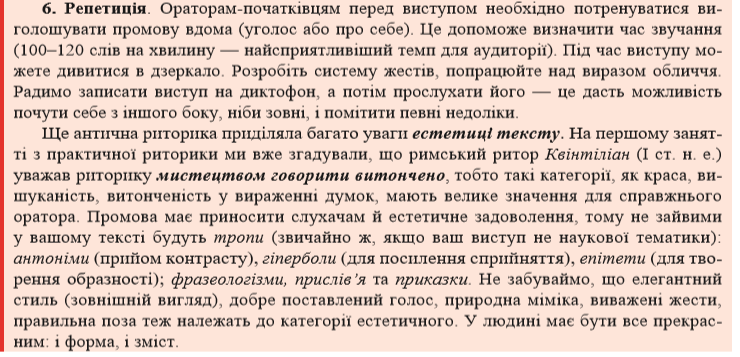 Практичне завдання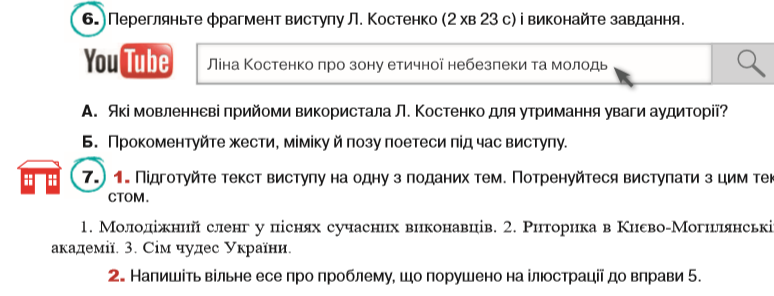 Тести для підготовки до ЗНО(на вибір одного із варіантів)1 варіант. Виконайте  он-лайн тести, перейшовши за посиланнямhttps://naurok.com.ua/test/start/46032 варіант. Виконайте тести.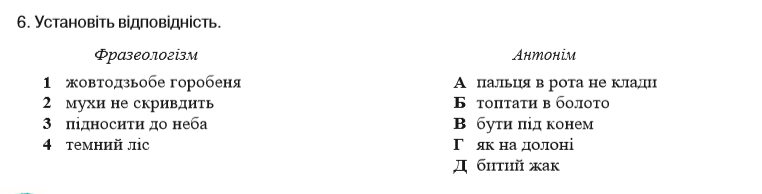 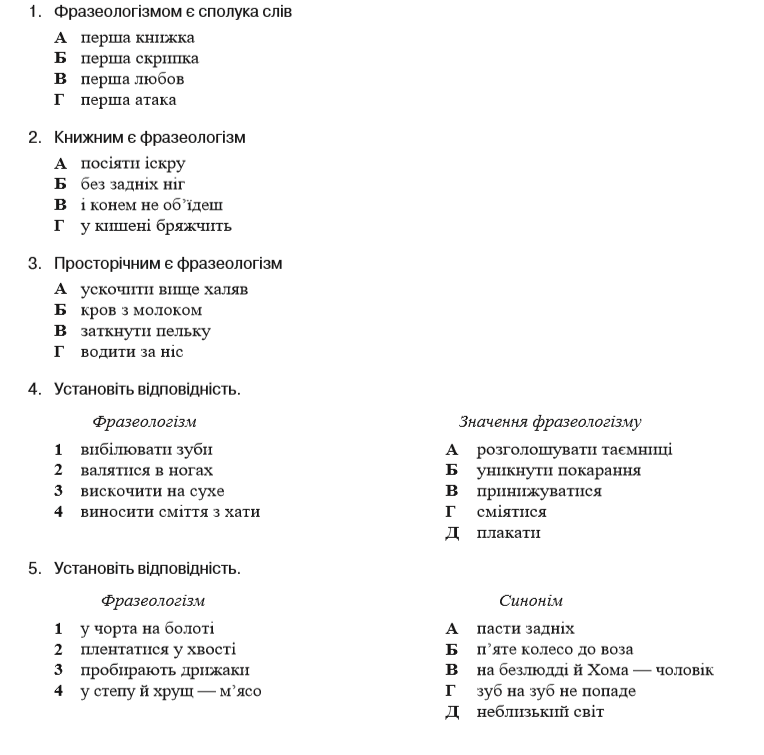 